Об утверждении порядка определения объема и условий предоставления субсидий на иные цели муниципальным бюджетным и автономным учреждениям, находящимся в ведении Администрации сельского поселения Усень-Ивановский сельсовет муниципального района Белебеевский район Республики БашкортостанВ соответствии с абзацами вторым и четвертым пункта 1 статьи 78.1 Бюджетного кодекса Российской Федерации, постановлением Правительства Российской Федерации от 22 февраля 2020 года № 203 «Об общих требованиях к нормативным правовым актам и муниципальным правовым актам, устанавливающим порядок определения объема и условия предоставления бюджетным и автономным учреждениям субсидий на иные цели»,ПОСТАНОВЛЯЮ:1. Утвердить прилагаемый Порядок определения объема и условий предоставления субсидий на иные цели муниципальным бюджетным и автономным учреждениям, находящимся в ведении Администрации сельского поселения Усень-Ивановский сельсовет муниципального района Белебеевский район Республики Башкортостан.2. Администрации сельского поселения Усень-Ивановский сельсовет муниципального района Белебеевский район Республики Башкортостан довести до подведомственных муниципальных учреждений Порядок определения объема и условий предоставления субсидий на иные цели муниципальным бюджетным и автономным учреждениям.3. Разместить настоящее постановление на официальном сайте сельского поселения Усень-Ивановский сельсовет муниципального района Белебеевский район Республики Башкортостан.4. Настоящее постановление распространяется на правоотношения, возникшие с 1 января 2021 года.5. Контроль за выполнением настоящего постановления оставляю за собой.Глава сельского поселения		                                                        А.Н. ДенисовПорядокопределения объема и условий предоставления субсидий на иные цели муниципальным бюджетным и автономным учреждениям, находящимся в ведении Администрации сельского поселения Усень-Ивановский сельсовет муниципального района Белебеевский район Республики Башкортостан1. Общие положения1.1. Настоящий Порядок устанавливает правила определения объема и условия предоставления субсидий на иные цели муниципальным бюджетным и автономным учреждениям, находящимся в ведении Администрации сельского поселения Усень-Ивановский сельсовет муниципального района Белебеевский район Республики Башкортостан (далее - учреждения), не связанные с финансовым обеспечением выполнения муниципального задания на оказание муниципальных услуг (выполнение работ) (далее - Субсидия).1.2. Иными целями в рамках настоящего Порядка являются расходы учреждений, не включаемые в состав нормативных затрат на оказание муниципальных услуг (выполнение работ).Перечень целевых Субсидий, предоставляемых Администрацией сельского поселения Усень-Ивановский сельсовет муниципального района Белебеевский район Республики Башкортостан подведомственным муниципальным учреждениям, указан в приложении № 1 к настоящему Порядку.1.3. Предоставление Субсидий учреждению осуществляется Администрацией сельского поселения Усень-Ивановский сельсовет муниципального района Белебеевский район Республики Башкортостан и (или) подведомственными  Администрации сельского поселения Усень-Ивановский сельсовет муниципального района Белебеевский район Республики Башкортостан муниципальными казенными учреждениями, осуществляющими функции и полномочия учредителя – Администрации сельского поселения Усень-Ивановский сельсовет муниципального района Белебеевский район Республики Башкортостан, в отношении учреждений, находящихся в их ведении (далее – Администрация и (или) МКУ), в пределах бюджетных ассигнований, предусмотренных бюджетом муниципального района.1.4. Понятия, используемые в настоящем Порядке, применяются в значениях, определенных Бюджетным кодексом Российской Федерации и нормативными правовыми актами Российской Федерации в сфере общих требований к нормативным правовым актам и муниципальным правовым актам, устанавливающим предоставлений субсидий из бюджетов бюджетной системы Российской Федерации.2. Условия и порядок предоставления Субсидий2.1. Субсидии предоставляются в пределах средств, предусмотренных решением о бюджете сельского поселения Усень-Ивановский сельсовет муниципального района Белебеевский район Республики Башкортостан на очередной финансовый год и плановый период, и в пределах лимитов бюджетных обязательств, доведенных Администрации и МКУ.2.2. Для получения Субсидии учреждение представляет Администрации или МКУ следующие документы:а) пояснительную записку, содержащую обоснование необходимости предоставления бюджетных средств на цели, установленные в соответствии с пунктом 1.2 настоящего Порядка, включая расчет - обоснование суммы Субсидии, в том числе предварительную смету на выполнение соответствующих работ (оказание услуг), проведение мероприятий, приобретение имущества (за исключением недвижимого имущества), а также предложения поставщиков (подрядчиков, исполнителей), статистические данные и (или) иную информацию;б) перечень объектов, подлежащих ремонту, акт обследования таких объектов и дефектную ведомость, предварительную смету расходов в случае, если целью предоставления Субсидии является проведение ремонта (реставрации);в) программу мероприятий в случае, если целью предоставления Субсидии является проведение мероприятий, в том числе конференций, симпозиумов, выставок;г) информацию о планируемом к приобретению имуществе в случае, если целью предоставления Субсидии является приобретение имущества;д) информацию о количестве физических лиц (среднегодовом количестве), являющихся получателями выплат, и видах таких выплат в случае, если целью предоставления Субсидии является осуществление указанных выплат;е) иную информацию в зависимости от цели предоставления Субсидии.2.3. Администрация или МКУ рассматривает представленные учреждением документы, указанные в пункте 2.2 настоящего Порядка, и принимает решение об обоснованности предоставления Субсидии учреждению в течение 15 рабочих дней.2.4. Основаниями для отказа учреждению в предоставлении Субсидии являются:несоответствие представленных учреждением документов требованиям, определенным пунктом 2.2 настоящего Порядка, или непредставление (представление не в полном объеме) указанных документов;недостоверность информации, содержащейся в документах, представленных учреждением.2.5. Размер Субсидии определяется на основании документов, представленных учреждением согласно пункту 2.2 настоящего Порядка в пределах бюджетных ассигнований, предусмотренных решением о бюджете сельского поселения Усень-Ивановский сельсовет муниципального района Белебеевский район Республики Башкортостан на соответствующий финансовый год, и лимитов бюджетных обязательств, предусмотренных Администрации или МКУ, с учетом требований, установленных правовыми актами, требованиями технических регламентов, положениями стандартов, сводами правил, порядками, в зависимости от цели Субсидии, за исключением случаев, когда размер Субсидии определен решением о бюджете муниципального района, решениями Президента Российской Федерации, Правительства Российской Федерации, Правительства Республики Башкортостан, правовыми актами Администрации сельского поселения Усень-Ивановский сельсовет муниципального района Белебеевский район Республики Башкортостан.2.6. Предоставление Субсидии учреждениям осуществляется на основании заключаемых между учреждениями и Администрацией или МКУ соглашений о предоставлении Субсидий (далее - Соглашение) по форме согласно приложению № 2 к настоящему Порядку.2.7. Соглашения заключаются на один финансовый год после доведения Финансовым управлением администрации муниципального района Белебеевский район Республики Башкортостан до Администрации и МКУ бюджетных ассигнований и лимитов бюджетных обязательств на осуществление соответствующих полномочий.2.8. Соглашение должно предусматривать:1) цели предоставления Субсидии с указанием наименования национального проекта (программы), в том числе федерального проекта, входящего в состав соответствующего национального проекта (программы), или регионального проекта, обеспечивающего достижение целей, показателей и результатов федерального проекта, в случае, если Субсидии предоставляются в целях реализации соответствующего проекта (программы);2) значения результатов предоставления Субсидии, которые должны быть конкретными, измеримыми и соответствовать результатам федеральных или региональных проектов (программ), указанных в пункте 1.2 настоящего Порядка (в случае, если Субсидия предоставляется в целях реализации такого проекта), и показателей, необходимых для достижения результатов предоставления Субсидии, включая значения показателей в части материальных и нематериальных объектов и (или) услуг, планируемых к получению при достижении результатов соответствующих проектов (при возможности такой детализации);3) размер Субсидии;4) сроки (график) перечисления Субсидии;5) сроки представления отчетности;6) порядок и сроки возврата сумм Субсидии в случае несоблюдения учреждением целей, условий и порядка предоставления Субсидий, определенных Соглашением;7) основания и порядок внесения изменений в Соглашение, в том числе в случае уменьшения Администрации или МКУ как получателю бюджетных средств ранее доведенных лимитов бюджетных обязательств на предоставление Субсидии;8) основания для досрочного прекращения Соглашения по решению Администрации или МКУ в одностороннем порядке, в том числе в связи с:а) реорганизацией или ликвидацией учреждения;б) нарушением учреждением целей и условий предоставления Субсидии, установленных настоящим Порядком и (или) Соглашением;9) запрет на расторжение Соглашения учреждением в одностороннем порядке;10) иные положения (при необходимости).2.9. Учреждения на первое число месяца, предшествующего месяцу, в котором планируется заключение Соглашения либо принятие решения о предоставлении Субсидии, должны соответствовать следующему требованию:а) требование об отсутствии у учреждения неисполненной обязанности по уплате налогов, сборов, страховых взносов, пеней, штрафов, процентов, подлежащих уплате в соответствии с законодательством Российской Федерации о налогах и сборах, просроченной задолженности по возврату в соответствующий бюджет бюджетной системы Российской Федерации, из которого планируется предоставление Субсидии в соответствии с настоящим Порядком, Субсидий, бюджетных инвестиций, предоставленных в том числе в соответствии с иными правовыми актами, за исключением случаев предоставления Субсидии на осуществление мероприятий по реорганизации или ликвидации учреждения, предотвращение аварийной (чрезвычайной) ситуации, ликвидацию последствий и осуществление восстановительных работ в случае наступления аварийной (чрезвычайной) ситуации, погашение задолженности по судебным актам, вступившим в законную силу, исполнительным документам, а также иных случаев, установленных федеральными законами, нормативными правовыми актами Правительства Российской Федерации, Правительства Республики Башкортостан, правовыми актами Администрации сельского поселения Усень-Ивановский сельсовет муниципального района Белебеевский район Республики Башкортостан.2.10. Результаты предоставления Субсидии отражаются в Соглашении и являются его неотъемлемой частью.2.11. Перечисление Субсидии осуществляется в соответствии с графиком перечисления Субсидии, отраженным в Соглашении и являющимся его неотъемлемой частью.2.12. Положения, установленные подпунктом 2 пункта 2.8 и пунктом 2.10 настоящего Порядка, не применяются при предоставлении Субсидий на осуществление выплат физическим лицам, проведение мероприятий по реорганизации или ликвидации учреждения, предотвращение аварийной (чрезвычайной) ситуации, ликвидацию последствий и осуществление восстановительных работ в случае наступления аварийной (чрезвычайной) ситуации, погашение задолженности по судебным актам, вступившим в законную силу, исполнительным документам, если иное не установлено Правительством Российской Федерации.2.13. При изменении размера предоставляемых Субсидий в Соглашения вносятся изменения путем заключения дополнительных соглашений.2.14. Перечисление Субсидии осуществляется на лицевой счет, открытый учреждению в Финансовом управлении администрации муниципального района Белебеевский район Республики Башкортостан.Операции с Субсидиями, поступающими учреждениям, учитываются на лицевых счетах, предназначенных для учета операций со средствами, предоставленными учреждениям из бюджета сельского поселения Усень-Ивановский сельсовет муниципального района Белебеевский район Республики Башкортостан в виде Субсидий на иные цели.3. Требования к отчетности3.1. Учреждения ежеквартально, до 10 числа месяца, следующего за отчетным кварталом, предоставляют Администрации или МКУ отчет о достижении результатов предоставления Субсидии и отчет об осуществлении расходов, источником финансового обеспечения которых является Субсидия.Отчеты предоставляются нарастающим итогом с начала года по состоянию на 1 число квартала, следующего за отчетным. 3.2. При предоставлении Субсидий, отчетность о достижении результатов, указанных в подпункте 2 пункта 2.8 настоящего Порядка, и отчетность об осуществлении расходов, источником финансового обеспечения которых является Субсидия, формируются по формам, установленным Финансовым управлением администрации муниципального района Белебеевский район Республики Башкортостан. 3.3. Формы отчетов устанавливаются в Соглашении в виде приложений к Соглашению, являющихся неотъемлемой частью Соглашения.3.4. Примерные формы определяются настоящим Порядком согласно приложениям 1, 2, 3, 4, 5, 6, 7 к Соглашению о предоставлении из бюджета сельского поселения Усень-Ивановский сельсовет муниципального района Белебеевский район Республики Башкортостан субсидии на иные цели муниципальным бюджетным и автономным учреждениям сельского поселения Усень-Ивановский сельсовет муниципального района Белебеевский район  Республики Башкортостан, формируемого Финансовым управлением администрации муниципального района Белебеевский район  Республики Башкортостан.4. Порядок осуществления контроля за соблюдением целей, условий и порядка предоставления Субсидий и ответственностьза их несоблюдение4.1. Не использованные в текущем финансовом году остатки Субсидий подлежат перечислению в бюджет муниципального района.Указанные остатки средств могут быть использованы в очередном финансовом году при наличии потребности в направлении их на те же цели в соответствии с решением Администрации или МКУ.4.2. Принятие решения об использовании в очередном финансовом году не использованных в текущем финансовом году остатков средств Субсидий осуществляется Администрацией или МКУ при наличии неисполненных обязательств, принятых учреждениями, источником финансового обеспечения которых являются неиспользованные остатки Субсидии, на основании отчета о расходах учреждения с приложением к нему копий документов, подтверждающих наличие неисполненных принятых обязательств учреждения (за исключением документов, содержащих сведения, составляющих государственную тайну), и (или) обязательств, подлежащих принятию в очередном финансовом году в соответствии с конкурсными процедурами и (или) отборами, представленных учреждениями Администрации или МКУ, а также в случае размещения до 1 января очередного финансового года извещения об осуществлении закупки товаров, работ, услуг в единой информационной системе в сфере закупок либо направления приглашения принять участие в определении поставщика (подрядчика, исполнителя), проектов контрактов в соответствии с законодательством Российской Федерации о контрактной системе в сфере закупок товаров, работ, услуг для обеспечения государственных и муниципальных нужд, кроме Субсидий, предоставляемых в целях осуществления выплат физическим лицам.4.3. Решение об использовании в текущем финансовом году поступлений от возврата ранее произведенных учреждениями выплат, источником финансового обеспечения которых являются Субсидии, для достижения целей, установленных при предоставлении, принимается Администрацией или МКУ.Для принятия Администрацией или МКУ решения об использовании в текущем финансовом году поступлений от возврата ранее произведенных учреждениями выплат, источником финансового обеспечения которых являются Субсидии, учреждениями Администрации или МКУ предоставляется информация о наличии у учреждений неисполненных обязательств, источником финансового обеспечения которых являются не использованные на 1 января текущего финансового года остатки Субсидий и (или) средства от возврата ранее произведенных учреждениями выплат, а также документов (копий документов), подтверждающих наличие и объем указанных обязательств учреждения (за исключением обязательств по выплатам физическим лицам), в течение 3 рабочих дней с момента поступления средств.Администрация или МКУ принимает решение в течение 10 рабочих дней с момента поступления указанной в абзаце втором настоящего пункта информации.4.4. Администрация и МКУ, а также орган муниципального финансового контроля осуществляют обязательную проверку соблюдения условий и целей предоставления Субсидий.4.5. В случае несоблюдения учреждением целей и условий, установленных при предоставлении Субсидии, выявленных по результатам проверок, а также в случае недостижения результатов предоставления Субсидий Субсидии подлежат возврату в бюджет сельского поселения Усень-Ивановский сельсовет муниципального района Белебеевский район Республики Башкортостан в установленном порядке.4.6. В случае установления факта несоблюдения учреждением целей и условий, установленных при предоставлении Субсидии, а также факта недостижения учреждением результатов предоставления Субсидий Администрация или МКУ направляет учреждению письменное требование о ее возврате в течение 5 рабочих дней с момента их установления.Требование о возврате Субсидии или ее части должно быть исполнено учреждением в течение месяца со дня его получения.В случае невыполнения в установленный срок требования о возврате Субсидии Администрация или МКУ обеспечивает ее взыскание в судебном порядке в соответствии с законодательством Российской Федерации.4.7. Руководитель учреждения несет ответственность за использование Субсидий в соответствии с условиями, предусмотренными Соглашением и законодательством Российской Федерации.5. Предоставление учреждением средств иным лицам (за исключением средств, предоставляемых в целях реализации решений Президента Российской Федерации, исполнения контрактов (договоров) на поставку товаров, выполнение работ, оказание услуг)5.1. В случае если для достижения целей предоставления Субсидии предусматривается последующее предоставление учреждением средств иным лицам (за исключением средств, предоставляемых в целях реализации решений Президента Российской Федерации, исполнения контрактов (договоров) на поставку товаров, выполнение работ, оказание услуг), в том числе в форме гранта, в Соглашение включаются следующие условия: а) критерии отбора получателей Субсидии, имеющих право на получение Субсидии, отбираемых исходя из установленных критериев отбора, в том числе по итогам конкурса в случае, если предоставление Субсидии осуществляется по результатам отбора с указанием в правовом акте способов и порядка проведения такого отбора; б) требования к отчетности предусматривающие определение порядка, сроков и формы представления учреждением отчетности о достижении результатов, указанных в подпункте 2 пункта 2.8 и пункте 2.10 настоящего Порядка, иных показателей (при их установлении) и отчетности об осуществлении расходов, источником финансового обеспечения которых является Субсидия, и право Администрации и МКУ устанавливать в Соглашении дополнительные формы представления учреждением указанной отчетности и сроки их представления;в) порядок осуществления контроля за соблюдением целей и условий предоставления Субсидии и ответственности за их несоблюдение в отношении таких иных лиц, установленные в соответствии с разделом 4 настоящего Порядка в части осуществления контроля за соблюдением целей, условий и порядка предоставления Субсидий и ответственность за их несоблюдение.Переченьцелевых субсидий, предоставляемых Администрацией сельского поселения Усень-Ивановский сельсовет муниципального района  Белебеевский район Республики Башкортостан подведомственным учреждениямСоглашениео предоставлении из бюджета сельского поселения Усень-Ивановский сельсовет муниципального района Белебеевский район Республики Башкортостан субсидии на иные цели муниципальному бюджетному или автономному учреждению сельского поселения Усень-Ивановский сельсовет муниципального района Белебеевский район Республики Башкортостан«___» ______________ 20__  года                     			№ _____________________(дата заключения соглашения)                          				 (номер соглашения)___________________________________________________________________________(наименование Администрации сельского поселения Усень-Ивановский сельсовет муниципального района Белебеевский район Республики Башкортостан или муниципального казенного учреждения, исполняющего  функции и полномочия учредителя муниципального бюджетного или автономного учреждения сельского поселения Усень-Ивановский сельсовет муниципального района Белебеевский район Республики Башкортостан) которому(ой)  как  получателю  средств  бюджета сельского поселения Усень-Ивановский сельсовет муниципального района Белебеевский район Республики Башкортостан доведены   лимиты  бюджетных  обязательств  на  предоставление  субсидий  в соответствии  с  абзацем  вторым  пункта  1  статьи 78.1 Бюджетного кодекса Российской Федерации (далее - Учредитель), в лице _________________________                                                  (наименование должности руководителя Учредителя                                                    или уполномоченного им лица)___________________________________________________________________________     (фамилия, имя, отчество (при наличии) руководителя Учредителя или                          уполномоченного им лица) действующего(ей) на основании___________________________________________________________________________  (реквизиты положения об Администрации или МКУ, доверенности, приказа или иного                  документа, удостоверяющего полномочия)с одной стороны, и ________________________________________________________                        (наименование муниципального бюджетного или автономного учреждения сельского поселения Усень-Ивановский сельсовет муниципального района Белебеевский район Республики Башкортостан)(далее - Учреждение), в лице ______________________________________________                               (наименование должности, фамилия, имя, отчество (при наличии) руководителя Учреждения или уполномоченного им лица)действующего(ей) на основании _____________________________________________                                   (устав Учреждения или иной  уполномочивающий документ)с  другой  стороны,  далее  именуемые «Стороны», в соответствии с Бюджетным кодексом Российской Федерации ________________________________________________________ __________________________________________________________________________________ (наименование, дата, номер нормативного правового акта Учредителя, утверждающего порядок определения объема и условия предоставления муниципальным бюджетным и автономным учреждениям сельского поселения Усень-Ивановский сельсовет муниципального района Белебеевский район Республики Башкортостан субсидии на иные цели) (далее  -  Субсидия,  Порядок предоставления субсидии), заключили настоящее Соглашение о нижеследующем:I. Предмет Соглашения    	1.1. Предметом настоящего Соглашения является предоставление Учреждению*1из бюджета сельского поселения Усень-Ивановский сельсовет муниципального района Белебеевский район Республики Башкортостан в 20_ году/20_-20_ годах  Субсидии на(для) _____________________________________________________________________________* 2        (указывается конкретная цель предоставления Субсидии)* 3/цели согласно приложению № ___ к настоящему Соглашению :    	1.1.1. В  целях    достижения   результатов    федерального и (или) регионального проекта__________________________________________________________________________________* 4                   (наименование федерального или регионального проекта)    	1.1.2. _______________________________________________________________________.             (иная(ые) цель(и) предоставления Субсидии в соответствии с Порядком предоставления субсидии  (при наличии)II. Условия и финансовое обеспечение предоставления Субсидии    	2.1.  Субсидия  предоставляется  Учреждению  для  достижения  цели(ей), указанной(ых) в пункте 1.1 настоящего Соглашения/приложении № _____________*  5к настоящему Соглашению.    	2.2. Субсидия предоставляется Учреждению в размере ____________________                                                         (сумма цифрами)(________________________________________) рублей ____ копеек, в том числе:           (сумма прописью)    	2.2.1. В пределах лимитов бюджетных обязательств, доведенных Учредителю как   получателю  средств  бюджета  сельского поселения Усень-Ивановский сельсовет муниципального района Белебеевский район Республики Башкортостан по  кодам классификации  расходов  бюджета сельского поселения Усень-Ивановский сельсовет муниципального района Белебеевский район Республики Башкортостан (далее - кодыБК), по аналитическому коду Субсидии ________________, в следующем размере:                                                                  (код Субсидии)в 20_ году _________ (__________) рублей ____ копеек - по коду БК ________;            (сумма      (сумма                                     (код БК)           цифрами)    прописью)в 20_ году _________ (__________) рублей ____ копеек - по коду БК ________;            (сумма      (сумма                                    (код БК)           цифрами)    прописью)в 20_ году _________ (__________) рублей ____ копеек - по коду БК ________;            (сумма      (сумма                                    (код БК)           цифрами)    прописью)/по аналитическим кодам Субсидии и в размере, указанным в приложении № ____* 6к настоящему Соглашению.    	2.2.2.   (при   необходимости)   за   пределами   планового  периода  в соответствии с ___________________________________________________________________________________________________________________________________________________________________:     (реквизиты принятого в соответствии с бюджетным законодательством Российской Федерации, акта Правительства Республики Башкортостан, предусматривающего заключение соглашения на срок, превышающий срок действия лимитов бюджетных обязательств)в 20__ году _______________ (________________) рублей ___ копеек;            (сумма цифрами)  (сумма прописью)в 20__ году _______________ (________________) рублей ___ копеек;            (сумма цифрами)  (сумма прописью)в 20__ году _______________ (________________) рублей ___ копеек.            (сумма цифрами)  (сумма прописью)    	2.3. Размер   Субсидии   рассчитывается  в  соответствии  с  Порядком предоставления субсидии.III. Порядок перечисления Субсидии    	3.1. Перечисление  Субсидии  осуществляется  в соответствии с порядком исполнения  бюджета  сельского поселения Усень-Ивановский сельсовет муниципального района Белебеевский район Республики Башкортостан по расходам, утвержденным приказом  Финансового  управления  администрации муниципального района Белебеевский район Республики Башкортостан от  __ ________20__ года № ___  «Об утверждении Порядка исполнения бюджета сельского поселения Усень-Ивановский сельсовет муниципального района Белебеевский район Республики Башкортостан на 20 _ год и плановый период 20__ и 20__ годов по расходам»  на  лицевой  счет,  открытый  Учреждению в Финансовом  управлении  администрации  муниципального района Белебеевский район Республики Башкортостан, согласно графику  перечисления Субсидии в соответствии с приложением __ к настоящему* 7Соглашению, являющимся неотъемлемой частью настоящего Соглашения.IV. Взаимодействие Сторон    	4.1. Учредитель обязуется:    	4.1.1. Обеспечивать  предоставление  Учреждению  Субсидии  на цель(и), указанную(ые) в  пункте 1.1 настоящего Соглашения/приложении _ к настоящему* 8Соглашению.    	4.1.2. Осуществлять  проверку  документов,  направляемых  Учреждением Учредителю  в  целях  принятия последним решения о перечислении Субсидии на предмет   соответствия   указанных   в   них   кассовых  расходов  цели(ям) предоставления    Субсидии,   указанной(ым)   в   пункте   1.1   настоящего* 9Соглашения/приложении ______ к настоящему Соглашению, в течение __ рабочих дней со дня поступления документов от Учреждения.4.1.3. Устанавливать  значения  результатов  предоставления Субсидии в*10соответствии   с   приложением __ к  настоящему   Соглашению,  являющимся неотъемлемой частью настоящего Соглашения.* 11    	4.1.4. Иные условия:    	4.1.4.1. _____________________________________________________________.    	4.1.4.2. _____________________________________________________________.    	4.1.5. Обеспечивать перечисление Субсидии на счет Учреждения, указанный в   разделе  VIII  настоящего  Соглашения,  согласно  графику  перечисления*  12Субсидии в соответствии с приложением __________ к настоящему Соглашению, являющимся неотъемлемой частью настоящего Соглашения.    	4.1.6. Утверждать  Сведения об операциях с целевыми субсидиями на 20__* 13года  (далее  -  Сведения)    по  форме,  сформированной Финансовым управлением администрации  муниципального района Белебеевский район Республики Башкортостан,  Сведения  с  учетом внесенных изменений  не позднее __ рабочих дней со дня получения указанных документов от Учреждения в соответствии с пунктами 4.3.1 и 4.3.2 настоящего Соглашения4.1.7. Осуществлять контроль за соблюдением Учреждением цели(ей) и условий предоставления Субсидии, а также оценку достижения значений результатов предоставления Субсидии, установленных Порядком предоставления субсидии и настоящим Соглашением, в том числе путем осуществления следующих мероприятий:4.1.7.1. Проведение плановых и внеплановых проверок:4.1.7.1.1. По месту нахождения Учредителя на основании документов, представленных по его запросу Учреждением в соответствии с пунктом 4.3.6 настоящего Соглашения.4.1.7.1.2. По месту нахождения Учреждения по документальному и фактическому изучению операций с использованием средств Субсидии, произведенных Учреждением.4.1.7.2. Приостановление предоставления Субсидии в случае установления по итогам проверки(ок), указанной(ых) в пункте 4.1.7.1 настоящего Соглашения, факта(ов) нарушений цели(ей) и условий, определенных Порядком предоставления субсидии и настоящим Соглашением (получения от органа муниципального финансового контроля информации о нарушении Учреждением цели(ей) и условий предоставления Субсидии), до устранения указанных нарушений с обязательным уведомлением Учреждения не позднее ____ рабочего(их) дня(ей) после принятия решения о приостановлении.4.1.7.3. Направление требования Учреждению о возврате Учредителю в бюджет муниципального района Белебеевский район Республики Башкортостан  Субсидии или ее части, в том числе в случае не устранения нарушений, указанных в пункте 4.1.7.2 настоящего Соглашения, в размере и сроки, установленные в данном требовании.4.1.8. Рассматривать предложения, документы и иную информацию, направленную Учреждением, в том числе в соответствии с пунктами 4.4.1 и 4.4.2 настоящего Соглашения, в течение ___ рабочих дней со дня их получения и уведомлять Учреждение о принятом решении (при необходимости).4.1.9. Направлять разъяснения Учреждению по вопросам, связанным с исполнением настоящего Соглашения, не позднее __ рабочих дней со дня получения обращения Учреждения в соответствии с пунктом 4.4.5 настоящего Соглашения.    	4.1.10.   Выполнять   иные   обязательства,   установленные   бюджетным законодательством  Российской Федерации, Порядком предоставления субсидии и* 14настоящим Соглашением:    	4.1.10.1. ____________________________________________________________.    	4.1.10.2. ____________________________________________________________.4.2. Учредитель вправе:4.2.1. Запрашивать у Учреждения информацию и документы, необходимые для осуществления контроля за соблюдением Учреждением цели(ей) и условий предоставления Субсидии, установленных Порядком предоставления субсидии и настоящим Соглашением в соответствии с пунктом 4.1.7 настоящего Соглашения.4.2.2. Принимать решение об изменении условий настоящего Соглашения на основании информации и предложений, направленных Учреждением в соответствии с пунктом 4.4.2 настоящего Соглашения, включая уменьшение размера Субсидии, а также увеличение размера Субсидии, при наличии неиспользованных лимитов бюджетных обязательств, указанных в пункте 2.2 настоящего Соглашения, и при условии предоставления Учреждением информации, содержащей финансово-экономическое обоснование данных изменений.    	4.2.3.  Принимать  решение  о  наличии  или  отсутствии  потребности  в* 15направлении    в 20__ году    остатка    Субсидии,    не    использованного* 16в 20__ году, а    также    об     использовании   средств,    поступивших* 17в 20__  году   Учреждению от  возврата  дебиторской  задолженности  прошлых лет,  возникшей  от  использования  Субсидии,  на  цель(и), указанную(ые) в пункте  1.1  настоящего Соглашения/приложении № __ к настоящему Соглашению,*  18не позднее ________ рабочих дней   после получения от Учреждения  следующих документов,  обосновывающих  потребность  в направлении остатка Субсидии на цель(и),  указанную(ые)  в  пункте 1.1   настоящего   Соглашения/приложении* 19№ _____ к настоящему Соглашению:    	4.2.3.1. _____________________________________________________________.    	4.2.3.2. _____________________________________________________________.    	4.2.4. Осуществлять    иные    права,    установленные    бюджетным законодательством  Российской Федерации, Порядком предоставления субсидии и* 20настоящим Соглашением.    	4.2.4.1. _____________________________________________________________.    	4.2.4.2. _____________________________________________________________.4.3. Учреждение обязуется:4.3.1. Направлять Учредителю на утверждение  Сведения не позднее _____ рабочих дней со дня заключения настоящего Соглашения.   	 4.3.2. Направлять Учредителю на утверждение  Сведения с учетом внесенных изменений не позднее __ рабочих дней со дня получения от Учредителя информации* 21о принятом решении об изменении размера Субсидии.4.3.3. Использовать Субсидию для достижения цели(ей), указанной(ых) в пункте 1.1 настоящего Соглашения, в соответствии с условиями предоставления Субсидии, установленными Порядком предоставления субсидии и настоящим Соглашением на осуществление выплат, указанных в Сведениях.    	4.3.4. Обеспечить   достижение  значений  результатов  предоставления Субсидии  и соблюдение сроков их достижения, устанавливаемых в соответствии*  22с пунктом 4.1.3 настоящего Соглашения.    	4.3.5. Соблюдать   иные   условия,   предусмотренные  пунктом   4.1.4*  23настоящего Соглашения.4.3.6. Направлять по запросу Учредителя документы и информацию, необходимые для осуществления контроля за соблюдением цели(ей) и условий предоставления Субсидии в соответствии с пунктом 4.2.1 настоящего Соглашения, не позднее ____ рабочих дней со дня получения указанного запроса.4.3.7. Направлять Учредителю не позднее __ рабочих дней, следующих за отчетным __________, в котором была получена Субсидия (месяцем, кварталом, годом):    	4.3.7.1. Отчет  о расходах, источником финансового обеспечения которых является Субсидия, по форме в соответствии с приложением __ к настоящему* 24Соглашению,  являющимся неотъемлемой частью настоящего Соглашения.    	4.3.7.2. Отчет   о  достижении  значений  результатов  предоставления* 25Субсидии по форме в соответствии с приложением __ к настоящему Соглашению, являющимся неотъемлемой частью настоящего Соглашения.*  26    	4.3.7.3. Иные отчеты:    	4.3.7.3.1. ___________________________________________________________.    	4.3.7.3.2. ___________________________________________________________.4.3.8. Устранять выявленный(е) по итогам проверки, проведенной Учредителем, факт(ы) нарушения цели(ей) и условий предоставления Субсидии, определенных Порядком предоставления субсидии и настоящим Соглашением (получения от органа государственного (муниципального) финансового контроля информации о нарушении Учреждением цели(ей) и условий предоставления Субсидии), включая возврат Субсидии или ее части Учредителю в бюджет муниципального района Белебеевский район Республики Башкортостан, в течение ____ рабочих дней со дня получения требования Учредителя об устранении нарушения.    	4.3.9. Возвращать  неиспользованный  остаток  Субсидии в доход бюджета муниципального района Белебеевский район Республики Башкортостан в случае отсутствия решения Учредителя о наличии*   27потребности  в  направлении   не   использованного   в 20__ году    остатка Субсидии    на    цель(и),    указанную(ые)   в   пункте   1.1   настоящего*   28Соглашения/приложении № ________________ к настоящему Соглашению, в срок до __ ____________ 20__ года.4.3.10. Включать в договоры, предметом которых является поставка товаров, выполнение работ, оказание услуг, подлежащие оплате за счет Субсидии, условие о возможности изменения по соглашению Сторон размера и (или) сроков оплаты и (или) объема товаров, работ, услуг в случае уменьшения Учредителю в соответствии с Бюджетным кодексом Российской Федерации ранее доведенных в установленном порядке лимитов бюджетных обязательств на предоставление Субсидии.    	4.3.11. Выполнять   иные   обязательства,   установленные   бюджетным законодательством  Российской Федерации, Порядком предоставления субсидии и* 29настоящим Соглашением.    	4.3.11.1. ____________________________________________________________.    	4.3.11.2. ____________________________________________________________.    	4.4. Учреждение вправе:    	4.4.1. Направлять  Учредителю  документы,  указанные  в  пункте  4.2.3 настоящего  Соглашения,  не  позднее __ рабочих дней,  следующих за отчетным*  30финансовым годом.    	4.4.2. Направлять  Учредителю  предложения  о  внесении  изменений  в настоящее   Соглашение,  в  том  числе  в  случае  выявления  необходимости изменения   размера   Субсидии,  с   приложением   информации,   содержащей финансово - экономическое обоснование данного изменения.*  31    	4.4.3. Направлять в 20___ году не использованный  остаток  Субсидии, полученный  в соответствии с настоящим Соглашением, на осуществление выплат в  соответствии  с  целью(ями),  указанной(ыми)  в  пункте  1.1  настоящего*  32Соглашения/приложении № __ к настоящему Соглашению, на  основании решения Учредителя, указанного в пункте 4.2.3 настоящего Соглашения.* 33    	4.4.4. Направлять в 20__ году средства, поступившие  Учреждению  от возврата  дебиторской задолженности прошлых лет, возникшей от использования Субсидии,   на   осуществление   выплат   в   соответствии   с  целью(ями), указанной(ыми)  в  пункте 1.1 настоящего Соглашения/приложении к настоящему* 34Соглашению,  на  основании  решения Учредителя, указанного в пункте 4.2.3 настоящего Соглашения.    	4.4.5. Обращаться к Учредителю в целях получения разъяснений в связи с исполнением настоящего Соглашения.    	4.4.6. Осуществлять    иные    права,    установленные    бюджетным законодательством  Российской Федерации, Порядком предоставления субсидии и * 35настоящим Соглашением:    	4.4.6.1. _____________________________________________________________.    	4.4.6.2. _____________________________________________________________.V. Ответственность Сторон5.1. В случае неисполнения или ненадлежащего исполнения своих обязательств по настоящему Соглашению Стороны несут ответственность в соответствии с законодательством Российской Федерации.    	5.2. Иные положения об ответственности за неисполнение или ненадлежащее* 36исполнение Сторонами обязательств по настоящему Соглашению:    	5.2.1. _______________________________________________________________.    	5.2.2. _______________________________________________________________.VI. Иные условия* 37    	6.1. Иные условия по настоящему Соглашению:    	6.1.1. _______________________________________________________________.    	6.1.2. _______________________________________________________________.VII. Заключительные положения7.1. Расторжение настоящего Соглашения Учредителем в одностороннем порядке возможно в случаях:7.1.1. Прекращения деятельности Учреждения при реорганизации или ликвидации.7.1.2. Нарушения Учреждением цели и условий предоставления Субсидии, установленных Порядком предоставления субсидии и настоящим Соглашением.    	7.1.3. Недостижения Учреждением установленных в соответствии с пунктом 4.1.3    настоящего   Соглашения    значений  результатов    предоставления * 38Субсидии.* 39    	7.1.4. _____________________________________________________________  .* 40    	7.2. Расторжение Соглашения осуществляется по соглашению Сторон,  за исключением  расторжения  в одностороннем порядке, предусмотренного пунктом 7.1 настоящего Соглашения.7.3. Споры, возникающие между Сторонами в связи с исполнением настоящего Соглашения, решаются ими по возможности путем проведения переговоров с оформлением соответствующих протоколов или иных документов. При недостижении согласия споры между Сторонами решаются в судебном порядке.7.4. Настоящее Соглашение вступает в силу с даты его подписания лицами, имеющими право действовать от имени каждой из Сторон, но не ранее доведения лимитов бюджетных обязательств, указанных в пункте 2.2 настоящего Соглашения, и действует до полного исполнения Сторонами своих обязательств по настоящему Соглашению.    	7.5. Изменение  настоящего  Соглашения,  в  том числе в соответствии с положениями   пункта 4.2.2 настоящего   Соглашения, осуществляется  по соглашению   Сторон   и  оформляется  в  виде  дополнительного  соглашения,* 41являющегося неотъемлемой частью настоящего Соглашения.7.6. Настоящее Соглашение заключено Сторонами в форме бумажного документа в двух экземплярах, по одному экземпляру для каждой из Сторон.VIII. Платежные реквизиты СторонIX. Подписи СторонПримечания,  отмеченные знаком *    	1 Указывается конкретный срок, на который предоставляется Субсидия.   	2 Цель предоставления  Субсидии  указывается  в  соответствии с Порядком предоставления    субсидии,   утвержденным   нормативным   правовым   актом Учредителя.    	3 В случае  предоставления  Субсидии  на несколько целей соответствующие цели  указываются  в  Перечне  Субсидий  в  соответствии  с  приложением __ к Соглашению по форме согласно приложению 1 к настоящему Соглашению.    	4 Предусматривается в  случаях,  когда  Субсидия предоставляется в целях достижения результатов соответствующего федерального и (или) регионального проекта.    	5 Приложение __ к Соглашению оформляется по форме согласно приложению 1 к настоящему Соглашению.    	6 В случае предоставления Субсидий  на  несколько  целей   аналитические коды  Субсидии  и  размер  Субсидии  по соответствующим целям указываются в Перечне Субсидий в приложении __ к Соглашению по форме согласно приложению 1 к настоящему Соглашению.    	7 Приложение,  указанное  в  пункте  3.1, оформляется в соответствии с приложением 2 к настоящему Соглашению.    	8 Приложение __ к Соглашению оформляется по форме согласно приложению 1 к настоящему Соглашению.    	9 Приложение __ к Соглашению оформляется по форме согласно приложению 1 к настоящему Соглашению.    	10 Приложение, указанное  в пункте  4.1.3,  оформляется в соответствии с приложением  3 к настоящему Соглашению. Заполняется в случае, если Субсидии предоставляются    в    целях   достижения   результатов   соответствующего федерального и (или) регионального проекта.    	11 Указываются   иные   конкретные   условия,   установленные   Порядком предоставления  субсидии,  а  также  иными  нормативными  правовыми актами, регулирующими  порядок  и условия предоставления субсидий юридическим лицам (при необходимости).    	12 Приложение, указанное  в пункте  4.1.5,  оформляется в соответствии с приложением 2 к настоящему Соглашению.    	13 Заполняется  в  случае  перечисления  Субсидии на счет,  указанный  в пункте 3.1.1 настоящего Соглашения.    	14 Указываются иные конкретные обязательства (при наличии).    	15 Указывается год, следующий за годом предоставления Субсидии.    	16 Указывается год предоставления Субсидии.    	17 Указывается год, следующий за годом предоставления Субсидии.    	18 Указывается конкретный срок принятия решения о наличии или отсутствии потребности в направлении в 20__ году остатка Субсидии, не использованного в 20__ году, на цель(и), указанную(ые) в пункте 1.1 Соглашения/приложении __ к Соглашению, но не позднее 1 июля текущего финансового года.    	19 Указываются документы,  необходимые для  принятия  решения  о наличии потребности в направлении в 20__ году остатка Субсидии, не использованного в 20__ году, на цель(и), указанную(ые) в пункте 1.1 Соглашения/приложении ___ к настоящему Соглашению.    	20 Указываются иные конкретные права (при наличии).    	21 В случае  уменьшения  Учредителем  размера Субсидии сумма поступлений Субсидии  в  Сведениях  должна  быть  больше  или равна сумме произведенных расходов,  источником  финансового  обеспечения которых она является, в том числе с учетом разрешенного к использованию остатка Субсидии.    	22 Предусматривается  при  наличии  в Соглашении  пунктов  1.1.1,  4.1.3 настоящего Соглашения.    	23 Предусматривается  при  наличии в Соглашении пункта 4.1.4  настоящего Соглашения.    	24 Отчет, указанный  в  пункте  4.3.7.1,  оформляется  по  форме согласно приложению 4 к настоящему Соглашению.    	25 Предусматривается  при наличии  в Соглашении  пункта 4.1.3 настоящего Соглашения.  Отчет,  указанный  в  пункте  4.3.7.2  настоящего  Соглашения, оформляется по форме согласно приложению 5 к настоящему Соглашению.    	26 Указываются иные  конкретные отчеты,  предоставляемые  Учредителю,  с указанием иных документов (при необходимости).    	27 Указывается год предоставления Субсидии.    	28 Указывается конкретный срок  возврата  Учреждением  неиспользованного остатка  Субсидии  или  ее  части  в случае отсутствия решения Учредителя о наличии потребности в направлении в году, следующем за годом предоставления Субсидии,  остатка Субсидии, не использованного на цель(и), указанную(ые) в пункте 1.1 Соглашения/приложении __ к Соглашению, который должен быть не позднее 1 июня года, следующего за годом предоставления Субсидии.    	29 Указываются иные конкретные обязательства (при наличии).    	30 Под отчетным финансовым  годом  в  пункте 4.4.1 настоящего Соглашения понимается год предоставления Субсидии.    	31 Указывается год, следующий за годом предоставления Субсидии.    	32 В случае наличия  неиспользованных  остатков Субсидии после получения решения  Учредителя  о  наличии  потребности  в  направлении данных сумм на цель(и), указанную(ые) в пункте 1.1 Соглашения/приложении __ к Соглашению.    	33 Указывается год, следующий за годом предоставления Субсидии.    	34 В случае наличия сумм от возврата дебиторской  задолженности  прошлых лет  после получения решения Учредителя о наличии потребности в направлении данных  сумм на цель(и), указанную(ые) в  пункте 1.1  Соглашения/приложении __ к Соглашению.    	35 Указываются иные конкретные права (при наличии).    	36 Указываются иные конкретные положения (при наличии).    	37 Указываются иные конкретные  условия, помимо установленных  настоящим Соглашения (при наличии).    	38 Предусматривается   в   случае,   если   это   установлено   Порядком предоставления субсидии, утверждаемым Учредителем.    	39 Указываются иные случаи расторжения Соглашения.    	40 Дополнительное   соглашение   о   расторжении  Соглашения оформляется согласно приложению 6 к настоящему Соглашению.    	41 Дополнительное   соглашение,   указанное в   пункте 7.5,  оформляется согласно приложению 7 к настоящему Соглашению.* 2Перечень субсидийПримечания,  отмеченные знаком *1 Указывается в случае заключения дополнительного соглашения к Соглашению.2 Перечень субсидий  формируется при заключении Соглашения на предоставление нескольких целевых субсидий.3 Цель  предоставления   субсидии  указывается  в  соответствии  с  Порядком предоставления    субсидии,   утвержденным   нормативным   правовым   актом Учредителя.Приложение 2к Соглашению о предоставлении из бюджета сельского поселения Усень-Ивановский сельсовет муниципального района Белебеевский район Республики Башкортостан субсидии на иные цели муниципальным бюджетным и автономным учреждениям сельского поселения Усень-Ивановский сельсовет муниципального района Белебеевский район  Республики Башкортостан, формируемого Финансовым управлением администрации муниципального района Белебеевский район  Республики Башкортостан                                               Приложение ___к Соглашениюот __ _______20__ года № _____(приложение ____к дополнительному соглашению* 1от __ _______20__ года № _____Графикперечисления субсидии (изменения в график перечисления субсидии)Наименование учреждения ________________________________________________________________________________________Наименование учредителя ________________________________________________________________________________________Вид документа ________________________________________________________________________________________(первичный, уточненный)Единица  измерения:  рубль  (с точностью до второго десятичного знака послезапятой)Примечания,  отмеченные знаком *1 Указывается в случае заключения дополнительного соглашения к Соглашению.Приложение 3к Соглашению о предоставлении из бюджета сельского поселения Усень-Ивановский сельсовет муниципального района Белебеевский район Республики Башкортостан субсидии на иные цели муниципальным бюджетным и автономным учреждениям сельского поселения Усень-Ивановский сельсовет муниципального района Белебеевский район  Республики Башкортостан, формируемого Финансовым управлением администрации муниципального района Белебеевский район  Республики Башкортостан                                              Приложение ___к Соглашениюот __ _______20__ года № _____(приложение ____к дополнительному соглашению* 1от __ _______20__ года № _____Значениярезультатов предоставления субсидииНаименование учреждения ________________________________________________________________________________________Наименование учредителя ________________________________________________________________________________________* 2Наименование федерального и (или) регионального проекта  ____________________________________________Вид документа ________________________________________________________________________________________(первичный, уточненный)Примечания,  отмеченные знаком *1 Указывается в случае заключения дополнительного соглашения к Соглашению.2 Указывается  в  случае,  если  субсидия  предоставляется в целях достижения результатов федерального и (или) регионального проекта.3 Указывается   наименование   результатов   предоставления    субсидии    в соответствии  с  Порядком  предоставления  субсидии,  а  также наименование показателя,   необходимого   для   достижения   результатов  предоставления субсидии,  если  это  предусмотрено  Порядком  предоставления  субсидии.  В случае,  если  субсидия  предоставляется  в  целях  достижения  результата федерального  и (или) регионального проекта,  указываются  наименование  результата  федерального и (или) регионального проекта,  а  также  наименования  материальных  и нематериальных объектов и (или)  услуг,  планируемых  к получению в рамках достижения результата (при наличии  в  Порядке  предоставления  субсидии положений о данных объектах и (или) услугах).4 Указываются  плановые   значения   результатов   предоставления  субсидии, отраженных  в графе 3, на различные даты их достижения нарастающим итогом с даты   заключения   Соглашения   и   с  начала  текущего  финансового  года соответственно.Приложение 4к Соглашению о предоставлении из бюджета сельского поселения Усень-Ивановский сельсовет муниципального района Белебеевский район Республики Башкортостан субсидии на иные цели муниципальным бюджетным и автономным учреждениям сельского поселения Усень-Ивановский сельсовет муниципального района Белебеевский район  Республики Башкортостан, формируемого Финансовым управлением администрации муниципального района Белебеевский район  Республики БашкортостанПриложение ___к Соглашениюот __ _______20__ года № _____(приложение ____к дополнительному соглашению* 1от __ _______20__ года № _____Отчето расходах, источником финансового обеспечения которых* 2является субсидия на ___ ________ 20__ годаНаименование учреждения ________________________________________________________________________________________Наименование учредителя ________________________________________________________________________________________Единица  измерения:  рубль  (с точностью до второго десятичного знака послезапятой)┌─────────────────┬─────────────┬─────────────────────┬───────────────────────────────┬────────────────┬──────────────────────────────┐│    Субсидия     │     Код     │ Остаток субсидии на │                    * 3        │    Выплаты     │  Остаток субсидии на конец   ││                 │классификации│   начало текущего   │          Поступления          │                │      отчетного периода       ││                 │  расходов   │  финансового года   │                               │                │                              │├────────────┬────┤   местного  ├──────┬──────────────┼──────┬──────────┬─────────────┼─────┬──────────┼───────┬──────────────────────┤│наименование│код │   бюджета   │всего │   из них     │всего,│из        │   возврат   │всего│возвращено│    * 6│     в том числе      ││            │    │             │      │разрешенный к │в том │местного  │ дебиторской │     │ в        │ всего ├───────────┬──────────┤│            │    │             │      │           * 4│числе │бюджета   │задолженности│     │ местный  │       │требуется в│ подлежит ││            │    │             │      │использованию │      │          │          * 5│     │ бюджет   │       │направлении│      * 8 ││            │    │             │      │              │      │          │ прошлых лет │     │          │       │ на те же  │возврату  ││            │    │             │      │              │      │          │             │     │          │       │     * 7   │          ││            │    │             │      │              │      │          │             │     │          │       │   цели    │          ││            │    │             │      │              │      │          │             │     │          │       │           │          ││            │    │             │      │              │      │          │             │     │          │       │           │          │├────────────┼────┼─────────────┼──────┼──────────────┼──────┼──────────┼─────────────┼─────┼──────────┼───────┼───────────┼──────────┤│     1      │ 2  │      3      │  4   │      5       │  6   │    7     │      8      │  9  │    10    │  11   │    12     │    13    │├────────────┼────┼─────────────┼──────┼──────────────┼──────┼──────────┼─────────────┼─────┼──────────┼───────┼───────────┼──────────┤│            │    │             │      │              │      │          │             │     │          │       │           │          │├────────────┼────┼─────────────┼──────┼──────────────┼──────┼──────────┼─────────────┼─────┼──────────┼───────┼───────────┼──────────┤│            │    │             │      │              │      │          │             │     │          │       │           │          │├────────────┼────┼─────────────┼──────┼──────────────┼──────┼──────────┼─────────────┼─────┼──────────┼───────┼───────────┼──────────┤│            │    │             │      │              │      │          │             │     │          │       │           │          │└────────────┴────┴─────────────┴──────┴──────────────┴──────┴──────────┴─────────────┴─────┴──────────┴───────┴───────────┴──────────┘Руководитель                      ___________  _________  _______________________(уполномоченное лицо)       (должность)  (подпись)   (расшифровка подписи)__  ________ 20__ годаПримечания,  отмеченные знаком *1 Указывается в случае заключения дополнительного соглашения к Соглашению.2  Настоящий  отчет   составляется   нарастающим  итогом  с  начала  текущего финансового года.3 Значения  граф  7 и  8  настоящего  отчета  должны  соответствовать  сумме поступлений  средств  субсидии  за отчетный период  с учетом поступлений от возврата дебиторской задолженности прошлых лет.4 Указывается  сумма остатка  субсидии  на начало года, не использованного в отчетном  финансовом году, в отношении которого Учредителем принято решение о  наличии  потребности  учреждения  в направлении его на цель, указанную в пункте 1.1 Соглашения/приложении ___ к Соглашению, в соответствии с пунктом 4.2.3 Соглашения.5 В  графе   8  настоящего  отчета  указывается  сумма  возврата дебиторской задолженности,   в   отношении   которой  Учредителем  принято  решение  об использовании   ее   учреждением   на   цель,   указанную   в   пункте  1.1 Соглашения/приложении _____ к Соглашению.6 Указывается  сумма остатка  субсидии  на  конец отчетного периода. Остаток субсидии  рассчитывается  на  отчетную  дату  как  разница  между  суммами, указанными в графах 4, 6 и суммой, указанной в графе 9 настоящего отчета.7 В графе  12  настоящего отчета указывается сумма неиспользованного остатка субсидии,   предоставленной   в  соответствии  с  Соглашением,  по  которой существует  потребность  учреждения в направлении остатка субсидии на цель, указанную в пункте 1.1 Соглашения/приложении ______________ к Соглашению, в соответствии  с  пунктом  4.2.3 Соглашения. При формировании промежуточного отчета (месяц, квартал) не заполняется.8 В графе  13  настоящего отчета указывается сумма неиспользованного остатка субсидии,  предоставленной  в  соответствии  с  Соглашением,  потребность в направлении   которой   на   те   же  цели  отсутствует.  При  формировании промежуточного отчета (месяц, квартал) не заполняется.Приложение 5к Соглашению о предоставлении из бюджета сельского поселения Усень-Ивановский сельсовет муниципального района Белебеевский район Республики Башкортостан субсидии на иные цели муниципальным бюджетным и автономным учреждениям сельского поселения Усень-Ивановский сельсовет муниципального района Белебеевский район  Республики Башкортостан, формируемого Финансовым управлением администрации муниципального района Белебеевский район  Республики БашкортостанПриложение ___к Соглашениюот __ _______20__ года № _____ (приложение ____к дополнительному соглашению* 1от __ _______20__ года № _____Отчето достижении значений результатов предоставления субсидиипо состоянию на 1 _____ 20__ годаНаименование учреждения ______________________________________________________________________________________Наименование учредителя ______________________________________________________________________________________* 2Наименование федерального и (или) регионального проекта  ________________________________________Вид документа ______________________________________________________________________________________(первичный, уточненный)Периодичность: месячная, квартальная, годовая.Единица измерения: руб.1. Информация о достижении значений результатов предоставления субсидии и обязательствах, принятых в целях их достижения┌────────────────────┬──────────────┬────────────────────┬───────┬────────────────────────┬────────────────┬──────────────────────────────────────────────────────┬─────────────────────────────┬────────────────┐│    Наименование    │  Результат   │ Единица измерения  │  Код  │                   *3   │Размер субсидии,│           Фактически достигнутые значения            │            Объем            │Неиспользованный││      субсидии      │предоставления│                    │строки │   Плановые значения    │предусмотренный │                                                      │  обязательств, принятых в   │     объем      ││                    │   субсидии   │                    │       │                        │            * 4 │                                                      │целях достижения результатов │  финансового   ││                    │              │                    │       │                        │  Соглашением   │                                                      │   предоставления субсидии   │обеспечения (гр.│├────────────┬───────┤              ├────────────┬───────┤       ├───────────┬────────────┤                ├──────────────────────┬────────────────────┬──────────┼─────────────┬───────────────┤            * 5 ││наименование│код по │              │наименование│код по │       │  с даты   │  из них с  │                │                  * 6 │     отклонение     │ причина  │          *7 │   денежных    │  9 - гр. 15)   ││            │  БК   │              │            │ ОКЕИ  │       │заключения │   начала   │                │   на отчетную дату   │    от планового    │отклонения│обязательств │            *8 │                ││            │       │              │            │       │       │Соглашения │  текущего  │                │                      │      значения      │          │             │ обязательств  │                ││            │       │              │            │       │       │           │финансового │                ├──────────┬───────────┼──────────┬─────────┤          │             │               │                ││            │       │              │            │       │       │           │    года    │                │  с даты  │ из них с  │    в     │    в    │          │             │               │                ││            │       │              │            │       │       │           │            │                │заключения│  начала   │абсолютных│процентах│          │             │               │                ││            │       │              │            │       │       │           │            │                │Соглашения│ текущего  │величинах │ (гр. 12 │          │             │               │                ││            │       │              │            │       │       │           │            │                │          │финансового│ (гр. 7 - │  / гр.  │          │             │               │                ││            │       │              │            │       │       │           │            │                │          │   года    │ гр. 10)  │7 x 100%)│          │             │               │                │├────────────┼───────┼──────────────┼────────────┼───────┼───────┼───────────┼────────────┼────────────────┼──────────┼───────────┼──────────┼─────────┼──────────┼─────────────┼───────────────┼────────────────┤│     1      │  2    │       3      │     4      │   5   │  6    │      7    │     8      │      9         │    10    │   11      │    12    │    13   │    14    │     15      │      16       │       17       │├────────────┼───────┼──────────────┼────────────┼───────┼───────┼───────────┼────────────┼────────────────┼──────────┼───────────┼──────────┼─────────┼──────────┼─────────────┼───────────────┼────────────────┤│            │       │              │            │       │       │           │            │                │          │           │          │         │          │             │               │                │├────────────┼───────┼──────────────┼────────────┼───────┼───────┼───────────┼────────────┼────────────────┼──────────┼───────────┼──────────┼─────────┼──────────┼─────────────┼───────────────┼────────────────┤│            │       │              │            │       │       │           │            │                │          │           │          │         │          │             │               │                │├────────────┼───────┼──────────────┼────────────┼───────┼───────┼───────────┼────────────┼────────────────┼──────────┼───────────┼──────────┼─────────┼──────────┼─────────────┼───────────────┼────────────────┤│            │       │              │            │       │       │           │            │                │          │           │          │         │          │             │               │                │├────────────┼───────┼──────────────┼────────────┼───────┼───────┼───────────┼────────────┼────────────────┼──────────┼───────────┼──────────┼─────────┼──────────┼─────────────┼───────────────┼────────────────┤│            │       │              │            │       │       │           │            │                │          │           │          │         │          │             │               │                │├────────────┼───────┼──────────────┼────────────┼───────┼───────┼───────────┼────────────┼────────────────┼──────────┼───────────┼──────────┼─────────┼──────────┼─────────────┼───────────────┼────────────────┤│            │       │              │            │       │       │           │            │                │          │           │          │         │          │             │               │                │├────────────┼───────┼──────────────┼────────────┼───────┼───────┼───────────┼────────────┼────────────────┼──────────┼───────────┼──────────┼─────────┼──────────┼─────────────┼───────────────┼────────────────┤│            │       │              │            │       │       │           │            │                │          │           │          │         │          │             │               │                │├────────────┼───────┼──────────────┼────────────┼───────┼───────┼───────────┼────────────┼────────────────┼──────────┼───────────┼──────────┼─────────┼──────────┼─────────────┼───────────────┼────────────────┤│            │       │              │            │       │       │           │            │                │          │           │          │         │          │             │               │                │└────────────┴───────┴──────────────┴────────────┴───────┴───────┴───────────┴────────────┴────────────────┴──────────┴───────────┴──────────┴─────────┴──────────┴─────────────┴───────────────┴────────────────┘2. Сведения о принятии отчета о достижении значений результатов* 9предоставления субсидии┌──────────────────────────────┬─────────────┬─────┬──────────────────────┐│   Наименование показателя    │   Код по    │КОСГУ│       Сумма          ││                              │  бюджетной  │     ├──────────┬───────────┤│                              │классификации│     │ с начала │ из них с  ││                              │             │     │заключения│  начала   ││                              │             │     │Соглашения│ текущего  ││                              │             │     │          │финансового││                              │             │     │          │   года    │├──────────────────────────────┼─────────────┼─────┼──────────┼───────────┤│              1               │      2      │  3  │    4     │     5     │├──────────────────────────────┼─────────────┼─────┼──────────┼───────────┤│Объем субсидии, направленной  │             │     │          │           ││                        *10   │             │     │          │           ││на достижение результатов     │             │     │          │           │├──────────────────────────────┼─────────────┼─────┼──────────┼───────────┤│Объем субсидии, потребность в │             │     │          │           ││                      *11     │             │     │          │           ││которой не подтверждена       │             │     │          │           │├──────────────────────────────┼─────────────┼─────┼──────────┼───────────┤│Объем субсидии, подлежащей    │             │     │          │           ││                 *12          │             │     │          │           ││возврату в бюджет             │             │     │          │           │├──────────────────────────────┼─────────────┼─────┼──────────┼───────────┤│Сумма штрафных санкций (пени),│             │     │          │           ││подлежащих перечислению в     │             │     │          │           ││     *13                      │             │     │          │           ││бюджет                        │             │     │          │           │└──────────────────────────────┴─────────────┴─────┴──────────┴───────────┘Руководитель (уполномоченное лицо)учредителя                        ___________ _________ ___________________(должность) (подпись)    (расшифровка подписи)Исполнитель                       ___________ ___________________ _________(должность) (фамилия, инициалы) (телефон)__  _________ 20__ годаПримечания,  отмеченные знаком *1 Указывается в случае заключения дополнительного соглашения к Соглашению.2 Указывается  в случае,  если  субсидия  предоставляется в целях достижения результатов федерального и (или) регионального проекта.3 Указываются  в  соответствии  с  плановыми  значениями,  установленными  в приложении  к  Соглашению,  оформленному  в  соответствии с приложением 3 к Соглашению, на соответствующую дату.4 Заполняется в соответствии с пунктом 2.2 Соглашения на отчетный финансовый год.5 Показатель формируется  на  1  января  года,  следующего  за  отчетным (по окончании срока действия Соглашения).6 Указываются  значения  показателей,  отраженных  в  графе  3,  достигнутые учреждением   на  отчетную  дату,  нарастающим  итогом  с  даты  заключения Соглашения и с начала текущего финансового года соответственно.7 Указывается объем  принятых  (подлежащих  принятию на основании конкурсных процедур  и  (или)  отборов, размещения извещения об осуществлении закупки, направления   приглашения   принять   участие   в   определении  поставщика (подрядчика,  исполнителя), проекта контракта) учреждением на отчетную дату обязательств, источником финансового обеспечения которых является субсидия.8 Указывается объем денежных обязательств (за исключением авансов), принятых учреждением  на  отчетную  дату,  в  целях  достижения значений результатов предоставления субсидии, отраженных в графе 11.9 Раздел 2 формируется Учредителем по состоянию на 1 января года, следующего за отчетным (по окончании срока действия Соглашения).10 Значение  показателя  формируется   в  соответствии  с  объемом  денежных обязательств,  отраженных  в  разделе  1,  и  не  может  превышать значение показателя графы 16 раздела 1.11 Указывается  сумма, на которую подлежит уменьшению объем субсидии  (графа 17 раздела 1).12 Указывается объем перечисленной учреждению субсидии, подлежащей возврату в бюджет сельского поселения Усень-Ивановский сельсовет муниципального района Белебеевский район Республики Башкортостан.13 Указывается сумма  штрафных  санкций  (пени),  подлежащих  перечислению в бюджет,  в  случае,  если  Порядком  предоставления  субсидии предусмотрено применение  штрафных  санкций.  Показатели  формируются  по окончании срока действия  Соглашения,  если  иное  не  установлено  Порядком предоставления субсидии.Дополнительное соглашениео расторжении соглашения о предоставлении из бюджета сельского поселения Усень-Ивановский сельсовет муниципального района Белебеевский район Республики Башкортостан субсидии на иные цели муниципальным бюджетным и автономным учреждениям сельского поселения Усень-Ивановский сельсовет муниципального района Белебеевский район Республики Башкортостан от __  _______ 20__ года № ______  ________ 20__ года                      				  № ____________________(дата заключения Соглашения)                          				 (номер Соглашения)___________________________________________________________________________          (наименование Администрации сельского поселения Усень-Ивановский сельсовет муниципального района Белебеевский район Республики Башкортостан или муниципального казенного учреждения, исполняющего функции и полномочия учредителя муниципального бюджетного или автономного учреждения сельского поселения Усень-Ивановский сельсовет муниципального района Белебеевский район Республики Башкортостан)которому(ой)  как  получателю  средств  бюджета сельского поселения Усень-Ивановский сельсовет муниципального района Белебеевский район Республики Башкортостан доведены лимиты  бюджетных  обязательств  на  предоставление  субсидий  в соответствии  с  абзацем  вторым  пункта  1  статьи 78.1 Бюджетного кодекса Российской        Федерации        (далее - Учредитель),       в       лице___________________________________________________________________________   (наименование должности руководителя Учредителя или уполномоченного им лица)___________________________________________________________________________            (фамилия, имя, отчество (при наличии) руководителя Учредителя или уполномоченного им лица)действующего(ей) на основании _______________________________________________                                (реквизиты Положения об Администрации или МКУ,                                доверенности, приказа или иного документа,                                    удостоверяющего полномочия)с одной стороны, и __________________________________________________________                   (наименование муниципального бюджетного или автономного                           учреждения сельского поселения Усень-Ивановский сельсовет муниципального района Белебеевский район Республики Башкортостан)(далее - Учреждение), в лице __________________________________________________                               (наименование должности, фамилия, имя, отчество (при наличии) руководителя Учреждения или уполномоченного им лица)действующего(ей) на основании _________________________________________________                                      (устав Учреждения или иной уполномочивающий документ)с другой стороны, далее именуемые «Стороны», в соответствии с _______________________________________________________________________________________________     (документ, предусматривающий основание для расторжения Соглашения                  (при наличии), или пункт 7.2 Соглашения)заключили  настоящее  дополнительное  соглашение о расторжении Соглашения о предоставлении  из бюджета сельского поселения Усень-Ивановский сельсовет муниципального района Белебеевский район Республики Башкортостан субсидии на иные цели муниципальным бюджетным и автономным учреждениям сельского поселения Усень-Ивановский сельсовет муниципального района Белебеевский район Республики Башкортостан в  соответствии  с  абзацем  вторым пункта 1 статьи 78.1 Бюджетного кодекса Российской Федерации от __ ______ 20_ года № _______ (далее - Соглашение, Субсидия).    	1. Соглашение  расторгается  с  даты  вступления  в  силу  настоящего дополнительного соглашения о расторжении Соглашения.    	2. Состояние расчетов на дату расторжения Соглашения:    	2.1. Бюджетное обязательство Учредителя исполнено в размере ___________                                                                       *  1(___________________________) рублей ____ копеек по КБК __________________.      (сумма прописью)                                       (код КБК)    	2.2. Обязательство Учреждения исполнено в размере _____________________(___________________________) рублей ______ копеек предоставленной Субсидии      (сумма прописью)в  соответствии  с  абзацем  вторым пункта 1 статьи 78.1 Бюджетного кодекса Российской Федерации.    	2.3. Учредитель в течение __________ дней со дня расторжения Соглашения обязуется перечислить Учреждению сумму Субсидии в размере: ________________*  2(___________________________) рублей ______ копеек.      (сумма прописью)    	2.4. Учреждение в течение ___________ дней со дня расторжения обязуется возвратить Учредителю в бюджет сельского поселения Усень-Ивановский сельсовет муниципального района Белебеевский район Республики Башкортостан сумму Субсидии в                                                                      *  3размере __________ (_________________________) рублей _____ копеек .                        (сумма прописью)                                                                        * 4    	2.5. ________________________________________________________________ .    	3. Стороны взаимных претензий друг к другу не имеют.    	4. Настоящее  дополнительное  соглашение вступает в силу с момента его подписания лицами, имеющими право действовать от имени каждой из Сторон.    	5. Обязательства Сторон по Соглашению прекращаются с момента вступления в  силу настоящего дополнительного соглашения, за исключением обязательств,* 5предусмотренных пунктами ____ Соглашения, которые прекращают свое действие после полного их исполнения.    	6. Иные положения настоящего дополнительного соглашения:                                                                      *  6    	6.1. ________________________________________________________________ .7. Платежные реквизиты Сторон8. Подписи СторонПримечания,  отмеченные знаком *1 Если  Субсидия предоставляется  по  нескольким  кодам  КБК, то указываются последовательно   соответствующие   коды   КБК,  а  также  суммы  Субсидии, предоставляемые по таким кодам КБК.2 Указывается в  зависимости от исполнения обязательств, указанных в пунктах 2.1 и 2.2 настоящего дополнительного соглашения.3 Указывается в  зависимости от исполнения обязательств, указанных в пунктах 2.1 и 2.2 настоящего дополнительного соглашения.4 Указываются иные конкретные условия (при наличии).5 Указываются пункты  Соглашения  (при  наличии), предусматривающие условия,исполнение  которых  предполагается после расторжения Соглашения (например,пункт, предусматривающий условие о предоставлении отчетности).6 Указываются иные конкретные положения (при наличии).Дополнительное соглашениек соглашению о предоставлении из бюджета сельского поселения Усень-Ивановский сельсовет муниципального района Белебеевский район Республики Башкортостан субсидии на иные цели муниципальным бюджетным и автономным учреждениям сельского поселения Усень-Ивановский сельсовет муниципального района Белебеевский район Республики Башкортостан от __  _______ 20__ года № ______  ________ 20__ года                      				  № ____________________(дата заключения Соглашения)                          				 (номер Соглашения)__________________________________________________________________________    (наименование Администрации сельского поселения Усень-Ивановский сельсовет муниципального района Белебеевский район Республики Башкортостан или муниципального казенного учреждения, исполняющего функции и полномочия учредителя муниципального бюджетного или автономного учреждения сельского поселения Усень-Ивановский сельсовет муниципального района Белебеевский район Республики Башкортостан)которому(ой)  как  получателю  средств  бюджета  сельского поселения Усень-Ивановский сельсовет муниципального района Белебеевский район Республики Башкортостан доведены лимиты  бюджетных  обязательств  на  предоставление  субсидий  в соответствии   с   абзацем   вторым   пункта  1  статьи   78.1   Бюджетного кодекса    Российской    Федерации     (далее - Учредитель),     в     лице___________________________________________________________________________              (наименование должности руководителя Учредителя                       или уполномоченного им лица)___________________________________________________________________________       (фамилия, имя, отчество (при наличии) руководителя Учредителя                       или уполномоченного им лица)действующего(ей) на основании _____________________________________________(реквизиты Положения об Администрации или МКУ, доверенности, приказа или иного документа, удостоверяющего полномочия)с одной стороны, и ________________________________________________________                   (наименование муниципального бюджетного или автономного                              учреждения сельского поселения Усень-Ивановский сельсовет муниципального района Белебеевский район Республики Башкортостан)(далее - Учреждение), в лице ______________________________________________                            (наименование должности, фамилия, имя, отчество                                 (при наличии) руководителя Учреждения или уполномоченного им лица)действующего(ей) на основании _____________________________________________                                     (устав Учреждения или иной уполномочивающий документ)с  другой  стороны, далее именуемые «Стороны», в соответствии с пунктом 7.5 Соглашения о предоставлении из бюджета сельского поселения Усень-Ивановский сельсовет муниципального района Белебеевский район Республики Башкортостан субсидии на  иные  цели  муниципальным бюджетным и автономным учреждениям сельского поселения Усень-Ивановский сельсовет муниципального района Белебеевский район Республики Башкортостан от __ __________ 20__ года № ____ (далее - Соглашение) _______________________________________________________________________________________   (иные основания для заключения настоящего Дополнительного соглашения)заключили настоящее Дополнительное соглашение к Соглашению о нижеследующем:*1    	1. Внести в Соглашение следующие изменения :* 2    	1.1. В преамбуле:    	1.1.1. _______________________________________________________________.    	1.1.2. _______________________________________________________________.    	1.2. В разделе I «Предмет Соглашения»:    	1.2.1. Пункт 1.1.1 изложить в следующей редакции:    	«1.1.1. Достижения результатов федерального и (или) регионального проекта __________________________________________________________________________.».                              (наименование федерального и (или) регионального проекта)    	1.2.2. Пункт 1.1.2 изложить в следующей редакции:    	«1.1.2. ____________________________________________________________.".                 	(иная(ые) цель(и) предоставления Субсидии)    	1.3. В  разделе  II  «Условия  и финансовое обеспечение предоставления Субсидии»:    	1.3.1. В пункте 2.2 слова «в размере __________________________________                                               (сумма цифрами)(_________________________________) рублей _______ копеек» заменить словами       (сумма прописью)«в размере _________________ (_______________________) рублей ____ копеек».            (сумма цифрами)       (сумма прописью)    	1.3.2. В абзаце _____________ пункта 2.2.1 сумму субсидии в 20____ году_______________ (_________________) рублей __ копеек - по коду БК ________(сумма цифрами)  (сумма прописью)                                  (код БК)увеличить/уменьшить на _______________ (______________) рублей ___ копеек.                       (сумма цифрами) (сумма прописью)    	1.4. В разделе IV «Взаимодействие Сторон»:    	1.4.1. В пункте 4.1.2 слова «в течение _______ рабочих дней» заменить словами «в течение ______ рабочих дней».    	1.4.2. В пункте 4.1.6 слова «не позднее ______ рабочих дней» заменить словами «не позднее ______ рабочих дней».    	1.4.3. В пункте 4.1.7.2 слова «не позднее _____ рабочего(их) дня(ей)» заменить словами «не позднее ______ рабочего(их) дня(ей)».    	1.4.4. В пункте 4.1.8 слова «в течение _______ рабочих дней» заменить словами «в течение ____ рабочих дней».    	1.4.5. Пункт 4.1.9 слова «не позднее _________ рабочих дней» заменить словами «не позднее _______ рабочих дней».    	1.4.6. В пункте 4.2.3 слова «не позднее ______ рабочих дней» заменить словами «не позднее ______ рабочих дней».    	1.4.7. В пункте 4.3.1 слова «не позднее ______ рабочих дней» заменить словами «не позднее _______ рабочих дней».    	1.4.8. В пункте 4.3.2 слова «не позднее ______ рабочих дней» заменить словами «не позднее _______ рабочих дней».    	1.4.9. В пункте 4.3.6. слова «не позднее _____ рабочих дней» заменить словами «не позднее _______ рабочих дней».    	1.4.10. В пункте 4.3.7 слова «не позднее ______ рабочих дней» заменить словами «не позднее ___________ рабочих дней», слова «следующих за отчетным«_________________________________» заменить словами               (месяцем, кварталом, годом)«следующих за отчетным __________________________________________________».                               				 (месяцем, кварталом, годом)    	1.4.11. В  пункте  4.3.8  слова  «в  течение _ рабочих дней» заменить словами «в течение _ рабочих дней».    	1.4.12. В пункте 4.3.9 слова «в срок до __  _______ 20__ года» заменить словами«в срок до __  _______ 20__ года».     	1.4.13. В пункте 4.4.1 слова «не позднее ______ рабочих дней» заменить словами «не позднее _______ рабочих дней».                                                              * 3     	1.5. Иные положения по настоящему Дополнительному соглашению:    	1.5.1. _______________________________________________________________.    	1.5.2. _______________________________________________________________.    	1.6.  Раздел  VIII  «Платежные  реквизиты  Сторон» изложить в следующейредакции:«VIII. Платежные реквизиты Сторон».1.7. Приложение __ к Соглашению изложить в редакции согласно приложению __ к настоящему Дополнительному соглашению, которое является его неотъемлемой частью.1.8. Дополнить приложением __ согласно приложению __ к настоящему Дополнительному соглашению, которое является его неотъемлемой частью.1.9. Внести изменения в приложение __ к Соглашению в редакции согласно приложению __ к настоящему Дополнительному соглашению, которое является его неотъемлемой частью.2. Настоящее Дополнительное соглашение является неотъемлемой частью Соглашения.3. Настоящее Дополнительное соглашение вступает в силу с даты его подписания лицами, имеющими право действовать от имени каждой из Сторон, и действует до полного исполнения Сторонами своих обязательств по настоящему Соглашению.    	4.  Условия   Соглашения,   не   затронутые  настоящим  Дополнительным* 4соглашением, остаются неизменными.5. Подписи Сторон:Примечания,  отмеченные знаком *    	1 При оформлении  Дополнительного  соглашения  к Соглашению используются пункты  настоящего Дополнительного соглашения к Соглашению, соответствующие пунктам и (или) разделам Соглашения, в которые вносятся изменения.   	 2 При внесении  изменений в преамбулу Соглашения  в том числе могут быть изменены  наименование Соглашения, сведения о месте заключения Соглашения и дате его подписания.    	3 Указываются изменения,  вносимые  в  соответствующие подпункты пунктов 3.1,  4.1.10,  4.2.3,  4.2.4,  4.3.7, 4.3.11, 4.4.6, 5.2, 6.1, а также иные конкретные положения (при наличии).   	4 В случае дополнения Соглашения новыми  пунктами, а   также   изложения ранее  включенных в Соглашение пунктов в новой редакции  редакция указанных пунктов   должна  соответствовать  соответствующим  пунктам  Соглашения   в случае,  если  включаемые  в текст Соглашения пункты включены в Соглашение. Исключение   пунктов   Соглашения   допустимо   в   случае,  если  условия, предусмотренные  указанными  пунктами, включены по инициативе Сторон или по выбору Сторонами условий, предусмотренных Соглашением.    	5 В случае,  предусмотренном  пунктом  7.1.1 Соглашения, Дополнительное соглашение подписывает председатель ликвидационной комиссии.Утвержденпостановлением Администрациисельского поселения Усень-Ивановский сельсовет муниципального района Белебеевский район Республики Башкортостанот 29 декабря 2021 года №52Приложение № 1к Порядку определения объема и условий предоставления субсидий на иные цели муниципальным бюджетным и автономным учреждениям, находящимся в ведении Администрации сельского поселения Усень-Ивановский сельсовет муниципального района  Белебеевский район Республики Башкортостан№ ппНаименование субсидии1.Создание запасов материально-технических, продовольственных, медицинских и иных средств в целях гражданской обороны2.Создание и содержание курсов гражданской обороны3.Создание резервов материальных ресурсов для ликвидации ЧС на территории муниципального образования4.Создание, содержание и организация деятельности аварийно-спасательных формирований на территории муниципального образования5.Совершенствование и развитие системы обеспечения вызова муниципальных экстренных оперативных служб по единому номеру «112», ЕДДС6.Содержание оперативного персонала системы обеспечения вызова муниципальных экстренных оперативных служб по единому номеру «112», ЕДДС7.На проведение профилактических, экстренных и противоэпидемических мероприятий, связанных с распространением новой коронавирусной инфекции8.Осуществление мероприятий по обеспечению безопасности людей на водных объектах, охране их жизни и здоровья9.Создание, поддержание мест массового отдыха у воды (пляж, спасательный пост на воде, установление аншлагов)10.Содержание, поддержание в постоянной готовности к применению, модернизация систем информирования и оповещения населения при чрезвычайных ситуациях или об угрозе возникновения чрезвычайных ситуаций, военных действий11.Обеспечение связи и оповещения населения о пожаре12.Дополнительные мероприятия в условиях особого противопожарного режима13.Содержание в исправном состоянии средств обеспечения пожарной безопасности жилых и общественных зданий, находящихся в муниципальной собственности14.Установка и содержание автономных дымовых пожарных извещателей в местах проживания многодетных семей и семей, находящихся в трудной жизненной ситуации15.Оказание поддержки общественным объединениям пожарной охраны, социальное и экономическое стимулирование участия граждан и организаций в добровольной пожарной охране16.Содержание пожарных водоемов и создание условий для забора воды из них в любое время года (обустройство подъездов с площадками с твердым покрытием для установки пожарных автомобилей)17.Организация обучения населения мерам пожарной безопасности и пропаганда в области пожарной безопасности, содействие распространению пожарно-технических знаний18.Укрепление материально-технической базы подведомственных учреждений посредством финансовой аренды (лизинга)19.Укрепление материально-технической базы муниципального учреждения20.Текущий ремонт зданий и помещений21.На софинансирование расходных обязательств, возникающих при выполнении полномочий органов местного самоуправления по отдельным вопросам местного значения22.Ямочный ремонт асфальтового покрытия дворовых территорий23.На создание в общеобразовательных организациях, расположенных в сельской местности и малых городах, условий для занятий физической культурой и спортом24.На создание (обновление) материально-технической базы для реализации основных и дополнительных общеобразовательных программ цифрового и гуманитарного профилей в общеобразовательных организациях, расположенных в сельской местности и малых городах25.На обеспечение развития и укрепления материально-технической базы муниципальных домов культуры26.На обеспечение комплексного развития сельских территорий27.На реализацию проектов развития общественной инфраструктуры, основанных на местных инициативах28.На реализацию мероприятий по развитию образовательных организаций29.На проведение мероприятий по энергосбережению и повышению энергетической эффективности30.На проведение мероприятий в области физической культуры и спорта31.На создание виртуальных концертных залов32.На создание модельных муниципальных библиотек33.На реализацию мероприятий по обеспечению доступности приоритетных объектов и услуг в приоритетных сферах жизнедеятельности инвалидов и других маломобильных групп населения34.На создание новых мест в образовательных организациях различных типов для реализации дополнительных общеразвивающих программ всех направленностей35.На обеспечение условий для реализации Всероссийского физкультурно-спортивного комплекса «Готов к труду и обороне» (ГТО)36.На реализацию мероприятий, проводимых в рамках региональных проектов «Содействие  занятости  женщин – создание условий дошкольного образования для детей в возрасте до трех лет», «Спорт – норма жизни», входящих в состав национального проекта «Демография»37.На обеспечение отдыха, оздоровления и занятости детей, подростков и молодежи, организацию и обеспечение отдыха и оздоровления детей38.На реализацию мероприятий по обеспечению доступности приоритетных объектов и услуг в приоритетных сферах жизнедеятельности инвалидов и других маломобильных групп населения39.На реализацию комплекса мероприятий по формированию общей среды жизнедеятельности с учетом потребности инвалидов40.На реализацию мероприятий государственной программы Российской Федерации «Доступная среда»41.На реализацию мероприятий, проводимых в рамках региональных проектов «Современная школа», «Успех каждого ребенка», «Поддержка семей, имеющих детей», «Цифровая образовательная среда», входящих в состав национального проекта «Образование»42.На осуществление мероприятий по созданию новых мест в общеобразовательных организациях за счет капитального ремонта43.На социальную поддержку учащихся муниципальных общеобразовательных организаций из многодетных малоимущих семей по обеспечению бесплатным питанием44.На обеспечение питанием обучающихся с ограниченными возможностями здоровья в муниципальных организациях, осуществляющих образовательную деятельность45.На организацию бесплатного горячего питания обучающихся, получающих начальное общее образование в государственных и муниципальных образовательных организациях46.На социальную поддержку учащихся муниципальных общеобразовательных организаций из многодетных малоимущих семей по обеспечению школьной формой либо заменяющим ее комплектом детской одежды для посещения школьных занятий47.На социальную поддержку учащихся муниципальных общеобразовательных организаций из многодетных малоимущих семей по предоставлению набора школьно-письменных принадлежностей первоклассникам48.На выплату компенсации части платы, взимаемой с родителей (законных представителей) за присмотр и уход за детьми, осваивающими образовательные программы дошкольного образования в организациях, осуществляющих образовательную деятельность49.На  выплату ежемесячного денежного вознаграждения за классное руководство педагогическим работникам муниципальных общеобразовательных организаций50.На поддержку отрасли культуры51.На реализацию мероприятий по развитию учреждений сферы культуры52.На реализацию мероприятий, проводимых в рамках регионального проекта «Культурная среда», входящего в состав национального проекта «Культура».53.На реализацию мероприятий по модернизации региональных и муниципальных детских школ искусств по видам искусств54.На проведение мероприятий в области культуры и искусства за счет иных межбюджетных трансфертов55.На проведение мероприятий, в том числе конференций, симпозиумов, выставок на базе муниципальных учреждений56.На приобретение имущества для муниципальных учреждений57.На выплаты физическим лицам, являющихся получателями этих выплат, в порядке определенными правовыми нормативными актами органов местного самоуправления58.На погашение задолженности по судебным актам, вступившим в законную силу, исполнительным документам59.На погашение кредиторской задолженности муниципальных учреждений60.На проведение мероприятий по реорганизации или ликвидации муниципальных учреждений61.Иные расходы, предусмотренные законодательством Российской Федерации, Республики Башкортостан и нормативными правовыми актами органов местного самоуправления муниципального района Белебеевский район Республики БашкортостанПриложение № 2к Порядку определения объема и условий предоставления субсидий на иные цели муниципальным бюджетным и автономным учреждениям, находящимся в ведении Администрации сельского поселения Усень-Ивановский сельсовет  муниципального района Белебеевский район  Республики БашкортостанСокращенное наименование УчредителяНаименование УчредителяОГРН, ОКТМОМесто нахожденияПлатежные реквизитыИНН/КППБИККазначейский счетЛицевой счетСокращенное наименование УчрежденияНаименование УчрежденияОГРН, ОКТМОМесто нахожденияПлатежные реквизитыИНН/КППБИККазначейский счетЛицевой счетСокращенное наименование УчредителяСокращенное наименование УчредителяСокращенное наименование УчредителяСокращенное наименование УчрежденияСокращенное наименование УчрежденияСокращенное наименование Учреждения//(должность)(подпись, ФИО)(должность)(подпись, ФИО)Приложение 1к Соглашению о предоставлении из бюджета сельского поселения Усень-Ивановский сельсовет муниципального района Белебеевский район Республики Башкортостан субсидии на иные цели муниципальным бюджетным и автономным учреждениям сельского поселения Усень-Ивановский сельсовет муниципального района Белебеевский район  Республики Башкортостан, формируемого Финансовым управлением администрации муниципального района Белебеевский район  Республики БашкортостанПриложение ___к Соглашениюот __ _____ 20__ года № _____(приложение ____ к дополнительному соглашению* 1от __ _____ 20___  года № ____)№ ппНаименование субсидииЦельпредоставления* 3субсидииКод классификации расходов бюджета сельского поселения Усень-Ивановский сельсовет муниципального района Белебеевский район Республики БашкортостанКод классификации расходов бюджета сельского поселения Усень-Ивановский сельсовет муниципального района Белебеевский район Республики БашкортостанКод классификации расходов бюджета сельского поселения Усень-Ивановский сельсовет муниципального района Белебеевский район Республики БашкортостанКод классификации расходов бюджета сельского поселения Усень-Ивановский сельсовет муниципального района Белебеевский район Республики БашкортостанКод субсидииСумма, в том числе по финансовым годам (руб.):Сумма, в том числе по финансовым годам (руб.):Сумма, в том числе по финансовым годам (руб.):№ ппНаименование субсидииЦельпредоставления* 3субсидиикод главыраздел, подразделцелевая статьявид расходовКод субсидиина 20_ годна 20_ годна 20_ год12345678910111.2.….№ ппКод классификации расходов бюджета сельского поселения Усень-Ивановский сельсовет муниципального района Белебеевский район Республики БашкортостанКод классификации расходов бюджета сельского поселения Усень-Ивановский сельсовет муниципального района Белебеевский район Республики БашкортостанКод классификации расходов бюджета сельского поселения Усень-Ивановский сельсовет муниципального района Белебеевский район Республики БашкортостанКод классификации расходов бюджета сельского поселения Усень-Ивановский сельсовет муниципального района Белебеевский район Республики БашкортостанСроки перечисления субсидии не позднее (дд.мм.гггг.)Тип средствКод субсидииНаименование субсидииСумма, подлежащая перечислению, рублей№ ппкод главыраздел, подразделцелевая статьявид расходовСроки перечисления субсидии не позднее (дд.мм.гггг.)Тип средствКод субсидииНаименование субсидииСумма, подлежащая перечислению, рублей12345678910Итого по коду субсидии:Итого по коду субсидии:Итого по коду субсидии:Итого по коду субсидии:Итого по коду субсидии:Итого по коду субсидии:Итого по коду субсидии:Итого по коду субсидии:Итого по коду субсидии:Итого по коду субсидии:Итого по коду субсидии:Итого по коду субсидии:Итого по коду субсидии:Итого по коду субсидии:Всего:Наименование субсидииНаименование субсидииРезультатпредоставления* 3субсидииЕдиница измеренияЕдиница измеренияКод строкиПлановые значения результатов предоставления субсидии* 4по годам (срокам) реализации СоглашенияПлановые значения результатов предоставления субсидии* 4по годам (срокам) реализации СоглашенияПлановые значения результатов предоставления субсидии* 4по годам (срокам) реализации СоглашенияПлановые значения результатов предоставления субсидии* 4по годам (срокам) реализации СоглашенияПлановые значения результатов предоставления субсидии* 4по годам (срокам) реализации СоглашенияПлановые значения результатов предоставления субсидии* 4по годам (срокам) реализации СоглашенияПлановые значения результатов предоставления субсидии* 4по годам (срокам) реализации СоглашенияПлановые значения результатов предоставления субсидии* 4по годам (срокам) реализации СоглашенияНаименование субсидииНаименование субсидииРезультатпредоставления* 3субсидииЕдиница измеренияЕдиница измеренияКод строкина __.__.20__на __.__.20__на __.__.20__на __.__.20__на __.__.20__на __.__.20__на __.__.20__на __.__.20__наименованиекод по БКРезультатпредоставления* 3субсидиинаименованиекод по ОКЕИКод строкис даты заключения Соглашенияиз них с начала текущего финансового годас даты заключения Соглашенияиз них с начала текущего финансового годас даты заключения Соглашенияиз них с начала текущего финансового годас даты заключения Соглашенияиз них с начала текущего финансового года123456789101112131401000200Приложение 6к Соглашению о предоставлении из бюджета сельского поселения Усень-Ивановский сельсовет муниципального района Белебеевский район Республики Башкортостан субсидии на иные цели муниципальным бюджетным и автономным учреждениям сельского поселения Усень-Ивановский сельсовет муниципального района Белебеевский район  Республики Башкортостан, формируемого Финансовым управлением администрации муниципального района Белебеевский район  Республики БашкортостанСокращенное наименование УчредителяНаименование УчредителяОГРН, ОКТМОМесто нахожденияПлатежные реквизитыИНН/КППБИККазначейский счетЛицевой счетСокращенное наименование УчрежденияНаименование УчрежденияОГРН, ОКТМОМесто нахожденияПлатежные реквизитыИНН/КППБИККазначейский счетЛицевой счетСокращенное наименование УчредителяСокращенное наименование УчредителяСокращенное наименование УчредителяСокращенное наименование УчрежденияСокращенное наименование УчрежденияСокращенное наименование Учреждения//(должность)(подпись, ФИО)(должность)(подпись, ФИО)Приложение 7к Соглашению о предоставлении из бюджета сельского поселения Усень-Ивановский сельсовет муниципального района Белебеевский район Республики Башкортостан субсидии на иные цели муниципальным бюджетным и автономным учреждениям сельского поселения Усень-Ивановский сельсовет муниципального района Белебеевский район  Республики Башкортостан, формируемого Финансовым управлением администрации муниципального района Белебеевский район  Республики БашкортостанСокращенное наименование УчредителяНаименование УчредителяОГРН, ОКТМОМесто нахожденияПлатежные реквизитыИНН/КППБИККазначейский счетЛицевой счетСокращенное наименование УчрежденияНаименование УчрежденияОГРН, ОКТМОМесто нахожденияПлатежные реквизитыИНН/КППБИККазначейский счетЛицевой счетСокращенное наименование УчредителяСокращенное наименование УчредителяСокращенное наименование УчредителяСокращенное наименование        * 5УчрежденияСокращенное наименование        * 5УчрежденияСокращенное наименование        * 5Учреждения//(должность)(подпись, ФИО)(должность)(подпись, ФИО)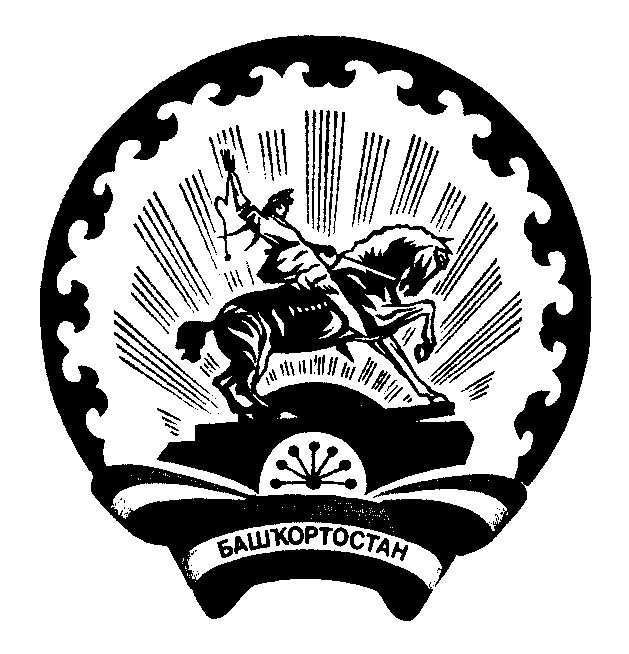 